基本信息基本信息 更新时间：2023-06-21 10:11  更新时间：2023-06-21 10:11  更新时间：2023-06-21 10:11  更新时间：2023-06-21 10:11 姓    名姓    名罗永松罗永松年    龄54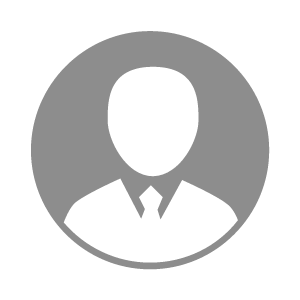 电    话电    话下载后可见下载后可见毕业院校农大邮    箱邮    箱下载后可见下载后可见学    历大专住    址住    址湖南邵阳县小溪市乡埔里组湖南邵阳县小溪市乡埔里组期望月薪40000以上求职意向求职意向畜禽技术服务经理/总监,高级网络推广员,禽病服务人员畜禽技术服务经理/总监,高级网络推广员,禽病服务人员畜禽技术服务经理/总监,高级网络推广员,禽病服务人员畜禽技术服务经理/总监,高级网络推广员,禽病服务人员期望地区期望地区湖北省|江西省|湖南省湖北省|江西省|湖南省湖北省|江西省|湖南省湖北省|江西省|湖南省教育经历教育经历就读学校：湖南农学院 就读学校：湖南农学院 就读学校：湖南农学院 就读学校：湖南农学院 就读学校：湖南农学院 就读学校：湖南农学院 就读学校：湖南农学院 工作经历工作经历工作单位：湖南长沙壹领兽药有限公司 工作单位：湖南长沙壹领兽药有限公司 工作单位：湖南长沙壹领兽药有限公司 工作单位：湖南长沙壹领兽药有限公司 工作单位：湖南长沙壹领兽药有限公司 工作单位：湖南长沙壹领兽药有限公司 工作单位：湖南长沙壹领兽药有限公司 自我评价自我评价1、敬业，坚守职业道德，对公司忠诚
2、待人和气，幽默，无不良爱好
3、喜欢学习，善于写作
4、临床经验丰富，善于推广产品与使用。1、敬业，坚守职业道德，对公司忠诚
2、待人和气，幽默，无不良爱好
3、喜欢学习，善于写作
4、临床经验丰富，善于推广产品与使用。1、敬业，坚守职业道德，对公司忠诚
2、待人和气，幽默，无不良爱好
3、喜欢学习，善于写作
4、临床经验丰富，善于推广产品与使用。1、敬业，坚守职业道德，对公司忠诚
2、待人和气，幽默，无不良爱好
3、喜欢学习，善于写作
4、临床经验丰富，善于推广产品与使用。1、敬业，坚守职业道德，对公司忠诚
2、待人和气，幽默，无不良爱好
3、喜欢学习，善于写作
4、临床经验丰富，善于推广产品与使用。1、敬业，坚守职业道德，对公司忠诚
2、待人和气，幽默，无不良爱好
3、喜欢学习，善于写作
4、临床经验丰富，善于推广产品与使用。1、敬业，坚守职业道德，对公司忠诚
2、待人和气，幽默，无不良爱好
3、喜欢学习，善于写作
4、临床经验丰富，善于推广产品与使用。其他特长其他特长喜欢写作，爱好写诗；中国新玄幻诗常驻诗人，特约主编；望月文学特约作家,诗歌中国会员喜欢写作，爱好写诗；中国新玄幻诗常驻诗人，特约主编；望月文学特约作家,诗歌中国会员喜欢写作，爱好写诗；中国新玄幻诗常驻诗人，特约主编；望月文学特约作家,诗歌中国会员喜欢写作，爱好写诗；中国新玄幻诗常驻诗人，特约主编；望月文学特约作家,诗歌中国会员喜欢写作，爱好写诗；中国新玄幻诗常驻诗人，特约主编；望月文学特约作家,诗歌中国会员喜欢写作，爱好写诗；中国新玄幻诗常驻诗人，特约主编；望月文学特约作家,诗歌中国会员喜欢写作，爱好写诗；中国新玄幻诗常驻诗人，特约主编；望月文学特约作家,诗歌中国会员